         Институт профессионального роста       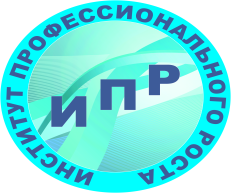                Юрид. адрес: 440026,  г. Пенза, ул. Советская, 4, оф. 9. Почт. адрес: . Пенза, а/я 313Тел./факс (8412) 56-43-88, 8 937 417 90 27,  e-mail:institut.profrosta@mail.ru, http:ИПР-58.РФЛицензия на осуществление  образовательной деятельности:серия  58Л01 № 0000617, рег . номер 11802 от 25.02.2016 г.ЧУ ДПО «Институт профессионального роста»предлагает получить 5-дневый доступ к записи вебинара:«Подготовка к проверке внешнего контроля деятельности»Продолжительность: 16 академ.часовСпикер: Неверов Григорий НиколаевичДиректор ООО «РТФ-Аудит», автор публикаций в изданиях по бухгалтерскому учету и налогообложению. Удостоен звания «Почетный аудитор Московской аудиторской палаты». Сертифицированный преподаватель МСА, член Комитета по стандартизации и методологии аудиторской деятельности СРО ААС. (г.Москва)Стоимость доступа: 3000 рублейПрограмма вебинара:Типичный набор локальных нормативных актов аудиторской организации – что должно быть регламентировано с учетом введения с 06.12.2023 требований МСК1.Типичные правила ПОД/ФТ: вопросы идентификации клиентов, назначение специального должностного лица, перечень необычных сделок клиента. Допустимые формы аудиторского документооборота: бумажный или электронный. Типичный состав файла аудиторской проверки малой аудиторской организацииПримеры рабочих документов аудитора и выявляемые при их проверке проблемы:– общение с предыдущим аудитором- процедура принятия на обслуживание- договор/ письмо-соглашение- определение рисков- расчет существенности- планирование аудита- документирование выборки- документирование процедур по проверке запасов и наблюдения за инвентанризацией- документирование процедур по связанным сторонам- документирование процедур по СПОД- документирование правомерности применения руководством принципа непрерывности деятельности- свод искажений- итоговый меморандум- проверка качества выполнения задания 6.  Проблемы аудиторского заключения: обязательные реквизиты, порядок подписания, существенные количественные и качественные искажения, разделы «Важные обстоятельства», «Прочие сведения», «Прочая информация», «Ключевые вопросы аудита». Когда они обязательны, а когда могут использоваться по желанию аудитора. Письменные рекомендации комитетов и комиссий СРО ААС, которые могут помочь при решении спорных вопросовДля получения доступа к записиЗаполненную заявку (см.ниже) направить на e-mail: institut.profrosta@mail.ruТелефон: 8 937 417 90 27, 8 (8412) 56 43 88 Форма заявки для юридического лица(ЗАЯВЛЕНИЕ О ПРИСОЕДИНЕНИИ № ___к условиям публичной оферты от 28.02.2024 г. на получение доступа к записи вебинара/семинара/онлайн-курса)«        »  _______  2024 г.                                                                                                                                        Директору ЧУ ДПО «Институт профессионального роста»Э.И. Тюрину (Полное наименование ЮЛ)  именуемый(ая/ое) в дальнейшем «Заказчик», в лице _________________________________ (Ф.И.О.),  действующего на основании __________________________ (Устава/доверенности/Приказа), в соответствии со статьями 428, 437 Гражданского кодекса Российской Федерации, уведомляет ЧУ ДПО «Институт профессионального роста» далее по тексту  «Исполнитель» о полном и безусловном присоединении к условиям (акцепте условий) публичной оферты от 28.02.2024 г. на получение доступа к записи вебинара/семинара/онлайн-курса, размещенной на официальном интернет-сайте Исполнителя: ИПР-58.рф (далее – Оферта/Договор). Все положения Договора разъяснены в полном объеме.Исполнитель обязуется оказать на условиях Оферты/Договора, а Заказчик обязуется оплатить следующие платные образовательные услуги: Исполнитель применяем упрощенную систему налогообложения, в соответствии со ст. 346.11 главы 26.2 НК РФ и не является плательщиком НДС.Цена Оферты/Договора является твердой, определяется на весь срок исполнения, пересмотру сторонами не подлежит.Реквизиты предприятия (организации) Заказчика:Полное наименование:Сокращенное наименование:Юридический адрес:Почтовый адрес для высылки документов: (обязательно с указанием индекса!):ИНН/КППРасчетный счет:Полное название банка, в котором открыт счет:Корреспондентский счет:БИК:Е-mail:Телефон/факс:Просим предоставить доступ к записи вебинара с    «___» _____________ 2024 года   Подписанием настоящего Заявления о присоединении, Заказчик подтверждает, что он ознакомлен с копией Лицензии ЧУ ДПО «Институт профессионального роста» на право осуществления образовательной деятельности, приложением к ней, Уставом и условиями публичной Оферты/Договора, безоговорочно принимает все условия Договора без каких-либо изъятий или ограничений на условиях присоединения и обязуется неукоснительно соблюдать их. После подписания настоящего Заявления о присоединении Заказчик не может ссылаться на то, что он не ознакомился с условиями Оферты/Договора и приложениями к нему либо не признает их обязательность.                                              Подпись 		Дата заполнения____________Заявка обязательно должна быть подписанаФорма заявки для физического лица(ЗАЯВЛЕНИЕ О ПРИСОЕДИНЕНИИ № ___к условиям публичной оферты от 28.02.2024 г. на получение доступа к записи вебинара/семинара/онлайн-курса)«        »  _______  2024 г.                                                                                                                                        Директору ЧУ ДПО «Институт профессионального роста»Э.И. Тюрину ФИО   именуемый(ая/ое) в дальнейшем «Заказчик», в соответствии со статьями 428, 437 Гражданского кодекса Российской Федерации, уведомляет ЧУ ДПО «Институт профессионального роста» далее по тексту  «Исполнитель» о полном и безусловном присоединении к условиям (акцепте условий) публичной оферты от 28.02.2024 г. на получение доступа к записи вебинара/семинара/онлайн-курса, размещенной на официальном интернет-сайте Исполнителя: ипр-58.рф (далее – Оферта/Договор). Все положения Договора разъяснены в полном объеме.Исполнитель обязуется оказать на условиях Оферты/Договора, а Заказчик обязуется оплатить следующие платные образовательные услуги: Исполнитель применяем упрощенную систему налогообложения, в соответствии со ст. 346.11 главы 26.2 НК РФ и не является плательщиком НДС.Цена Оферты/Договора является твердой, определяется на весь срок исполнения, пересмотру сторонами не подлежит.(фамилия имя отчество полностью)
паспорт № ____________серия ___________выдан___________________________________адрес регистрации  ________________________телефон :____________________________e-mail: ______________________________Почтовый адрес для отправления документов (с указанием индекса) ___________________________________________________________________________________________________Просьба  предоставить  доступ к записи вебинара с   «___» _____________ 2024 года  Подписанием настоящего Заявления о присоединении, Заказчик подтверждает, что он ознакомлен с копией Лицензии ЧУ ДПО «Институт профессионального роста» на право осуществления образовательной деятельности, приложением к ней, Уставом и условиями публичной Оферты/Договора, безоговорочно принимает все условия Договора без каких-либо изъятий или ограничений на условиях присоединения и обязуется неукоснительно соблюдать их. После подписания настоящего Заявления о присоединении Заказчик не может ссылаться на то, что он не ознакомился с условиями Оферты/Договора и приложениями к нему либо не признает их обязательность. В соответствии с Федеральным законом Российской Федерации от 26.07.2006 г. №152-ФЗ «О персональных данных» подписывая заявление, я даю согласие образовательной организации и уполномоченным ей лицам на обработку и хранение своих персональных данных (на бумажных и электронных носителях)   в целях исполнения условий договора.Указанное согласие может быть отозвано личным заявлением о прекращении обработки персональных данных.Дата заполнения   “    ”______________ 2024 г.   Подпись__________________Заявка обязательно должна быть подписана№Наименование образовательной услугиКол-во записей, штЦена,руб.Сумма,руб.1Доступ к записи вебинара «Подготовка к проверке внешнего контроля деятельности» (часть 1-  запись вебинара от 30.01.2024, часть 2- запись вебинара от 28.02.2024 г)13000-003000-00Всего:                                                                 1   наименований на сумму   Три тысячи  рублей 00 копеек.Всего:                                                                 1   наименований на сумму   Три тысячи  рублей 00 копеек.Всего:                                                                 1   наименований на сумму   Три тысячи  рублей 00 копеек.Всего:                                                                 1   наименований на сумму   Три тысячи  рублей 00 копеек.Без НДС№Наименование образовательной услугиКол-во записей, штЦена,руб.Сумма,руб.1Доступ к записи вебинара «Подготовка к проверке внешнего контроля деятельности» (часть 1-  запись вебинара от 30.01.2024, часть 2- запись вебинара от 28.02.2024 г)13000-003000-00Всего:                                                                 1   наименований на сумму   Три тысячи  рублей 00 копеек.Всего:                                                                 1   наименований на сумму   Три тысячи  рублей 00 копеек.Всего:                                                                 1   наименований на сумму   Три тысячи  рублей 00 копеек.Всего:                                                                 1   наименований на сумму   Три тысячи  рублей 00 копеек.Без НДС